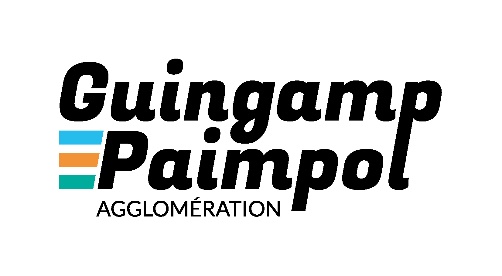 RECRUTEUn.e Chargé-e de mission commerce et artisanatCadre d’emplois des rédacteur et grade d’attaché 
Entre terre et mer, Guingamp-Paimpol Agglomération est un territoire emblématique de la Bretagne. Ses espaces naturels, le tourisme, les activités maritimes et agricoles et son pôle d’excellence agroalimentaire en font une agglomération dynamique mêlant ville, ruralité et littoral. De Ploubazlanec à Carnoët, de la Baie de Paimpol jusqu’à la Vallée des Saints, l’agglomération regroupe 57 communes et 73 700 habitants. Ses 24 compétences sont mises en œuvre par 440 agents et un budget de 86.6 millions d’euros.MISSIONSSous la responsabilité du chef de service Economie, emploi et relations entreprises, vos missions porteront sur le suivi et la mise en œuvre d’actions visant à dynamiser le commerce et l’artisanat.Sur le volet développement du commerce : Contribue à développer des liens entre les Unions de Commerçants du territoire de Guingamp-Paimpol Agglomération (Guingamp, Paimpol, Bégard, Callac…)Participe à la mise en œuvre d’actions collectives de promotion et de dynamisation du commerce local (actions innovantes de conquête de nouvelles clientèles ou favorisant l’achat local)En lien avec la cellule « revitalisation « de l’Agglomération, Apporte un appui et une expertise aux actions de revitalisation des centralitésAssure le suivi des projets de maintien des derniers commerces en milieu rural (hors volet immobilier) y compris des projets portés par des associationsAssure l’instruction et le suivi des dossiers PASS Commerce et Artisanat en lien avec les Chambres consulaires (CCI, CMA)Sur le volet développement de l’artisanat : Contribue à développer des liens avec et entre les acteurs du territoire (Chambre de Métiers et de l’artisanat, syndicat patronaux professionnels, CAPEB, UIMM, FFB…) Participe à la mise en œuvre d’actions collectives de promotion et de dynamisation de l’artisanat local, à l’émergence de réseaux d’artisans, de démarches de coopération inter-entreprises…Identifie les principaux enjeux des entreprises artisanales du territoire (reprise/transmission, emploi, transitions, offre d’accueil adaptée au parcours résidentiel…) et met en œuvre, en lien avec les artisans et les partenaires les actions nécessaires (animations / ateliers collectifs / évènements)Gestion locative de l’offre immobilière « ateliers relais artisanaux »Commercialisation de l’offre foncière artisanalePour les deux volets : Contribue au premier accueil des porteurs de projets Contribue aux actions d’animation économique Evalue les actions conduites Participe à d'autres activités en fonction des besoins et nécessités du servicePROFIL DU CANDIDATSavoirs :Avoir des connaissances et des compétences dans le domaine du développement économiqueConnaître l’organisation et le fonctionnement des collectivités territoriales et de leur environnement Etre formé à la conduite de projets Connaître les principaux textes législatifs et règlementaires régissant le cadre des missions à menerConnaître les principales dispositions du code des marchés publics Maîtriser les notions de base fondamentales pour le suivi et la gestion comptable et financière des projets et opérations Maîtriser les outils informatiques dont le logiciel QGISAvoir des capacités rédactionnelles et de communicationSavoir-faire :Identifier les acteurs, les enjeux du territoire et s’approprier son organisation.Assurer une veille informative et prospective dans les domaines relevant de ses attributions Capacité à lancer et animer des démarches partenariales avec les différents acteurs de son domaine d'interventionAptitude à travailler en équipe, capacité d'animation des réseaux internes et externesCommuniquer sur les dossiers avec les services relais et favoriser la transversalité  Accueillir les porteurs de projets et effectuer la mise en relation avec les partenairesMettre en place des tableaux de bords et des outils d’évaluationSavoir être :Etre organisé, diplomate, rigoureux et méthodiqueEtre à l’écoute des entreprises et des élus et en capacité à fédérer et de convaincre différents interlocuteurs.Etre disponible, ouvert et proche des partenaires Être autonome, réactif et responsable de l’organisation et de la mise en œuvre de projets     avec une capacité de reporting permettant une cohérence des actions au sein du serviceÊtre force de proposition CONDITIONS DU POSTEExigences du poste : l’exécution des missions du poste impose une complémentarité et un travail en équipe avec les principaux services de la collectivité et une bonne gestion de la communication interne. Sujétions, spécificités liées au poste : Responsabilités : des erreurs d’appréciation dans la viabilité d’un projet, dans la stratégie d’accompagnement mise en œuvre, peuvent avoir des conséquences politiques, financières et des retombées négatives sur l’image de la collectivité.Variabilité des horaires fréquente ; Itinérance ; Relations avec des partenaires externes ; Relations avec des usagers (porteurs de projet) ; Confidentialité ; Disponibilité/gestion d’urgence sans astreinteRecrutement par voie statutaire ou à défaut par voie contractuellePoste à temps complet 35h00 – Réunions en soirée possibles,Poste basé à GuingampRégime indemnitaire et avantages CNAS, Participation employeur mutuelle et prévoyance,Télétravail possible,Permis B obligatoire compte tenu des nombreux déplacements sur le territoire,Adresser lettre de motivation et CV le 14 janvier 2022 au plus tard à :Monsieur le Président Guingamp-Paimpol Agglomération11, rue de la Trinité22200 GUINGAMPContact : Fabienne GAULTIER, 02.96.13.59.64 recrutement@guingamp-paimpol.bzh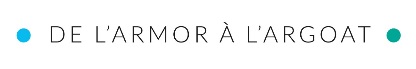 